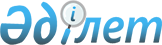 О международном автомарафоне на Кубок мира FIA "Мастер-ралли-98"Распоряжение Премьер-Министра Республики Казахстан от 14 сентября 1998 года № 175-р

      1. Принять совместное предложение Министерства образования, культуры и здравоохранения Республики Казахстан, Федерации автомотоспорта Республики Казахстан и Международного организационного комитета "Мастер-ралли" о проведении этапа международного автомотомарафона на Кубок мира FIA "Мастер-ралли-98" (далее - автомотомарафон) по маршруту Москва - Ашгабад - Сочи по территории Актюбинской, Атырауской, Западно-Казахстанской, Кызылординской, Мангистауской, Южно-Казахстанской областей Республики Казахстан с 17 сентября по 3 октября 1998 года. 

      2. Принять к сведению, что финансирование расходов на проведение этапа автомарафона по территории Республики Казахстан осуществляется Международным организационным комитетом "Мастер-ралли". 

      3. Министерству обороны и Министерству внутренних дел Республики Казахстан обеспечить безопасное и организованное прохождение автомотомарафона по территории Республики Казахстан. 

      4. Министерству иностранных дел, Министерству обороны, Министерству транспорта и коммуникаций, Комитету национальной безопасности (по согласованию), Комитету по использованию воздушного пространства и деятельности гражданской авиации Министерства транспорта и коммуникаций, Таможенному комитету Министерства финансов Республики Казахстан, Республиканскому государственному предприятию "Казаэронавигация", акимам Актюбинской, Атырауской, Западно-Казахстанской, Кызылординской, Мангистауской и Южно-Казахстанской областей оказать содействие Федерации автомотоспорта Республики Казахстан и Международному комитету "Мастер-ралли" в проведении казахстанского этапа автомотомарафона. 

      5. Министерству экологии и биоресурсов Республики Казахстан обеспечить экологический контроль при проведении этапа автомотомарафона по территорииРеспублики Казахстан.     6. Министерству информации и общественного согласия Республики Казахстанобеспечить освещение этапа автомотомарафона по территории Республики Казахстанв средствах массовой информации.     Премьер-Министр(Корректор:  И.Склярова Специалист: Э.Жакупова             17.12.98г.)      
					© 2012. РГП на ПХВ «Институт законодательства и правовой информации Республики Казахстан» Министерства юстиции Республики Казахстан
				